Road Transport (Public Passenger Services) Information to be Displayed in Taxis Approval 2012 (No 2)Notifiable Instrument NI 2012-285made under theRoad Transport (Public Passenger Services) Regulation 2002, s102 (2) (Information to be displayed in Taxis) 1.	  Name of instrumentThis instrument is the Road Transport (Public Passenger Services) Information to be displayed in Taxis Approval 2012 (No 2).2.	  CommencementThis instrument commences on the day after notification.3.	  Approval I approve the information to be displayed in a taxi affiliated with Aerial Capital Group Pty Limited as specified in Schedule 1 of this instrument.  
4.  RevocationI revoke Notifiable Instrument NI 2011-524 dated 25 August 2011.Kerry BellDelegate of the Road Transport Authority
31 May 2012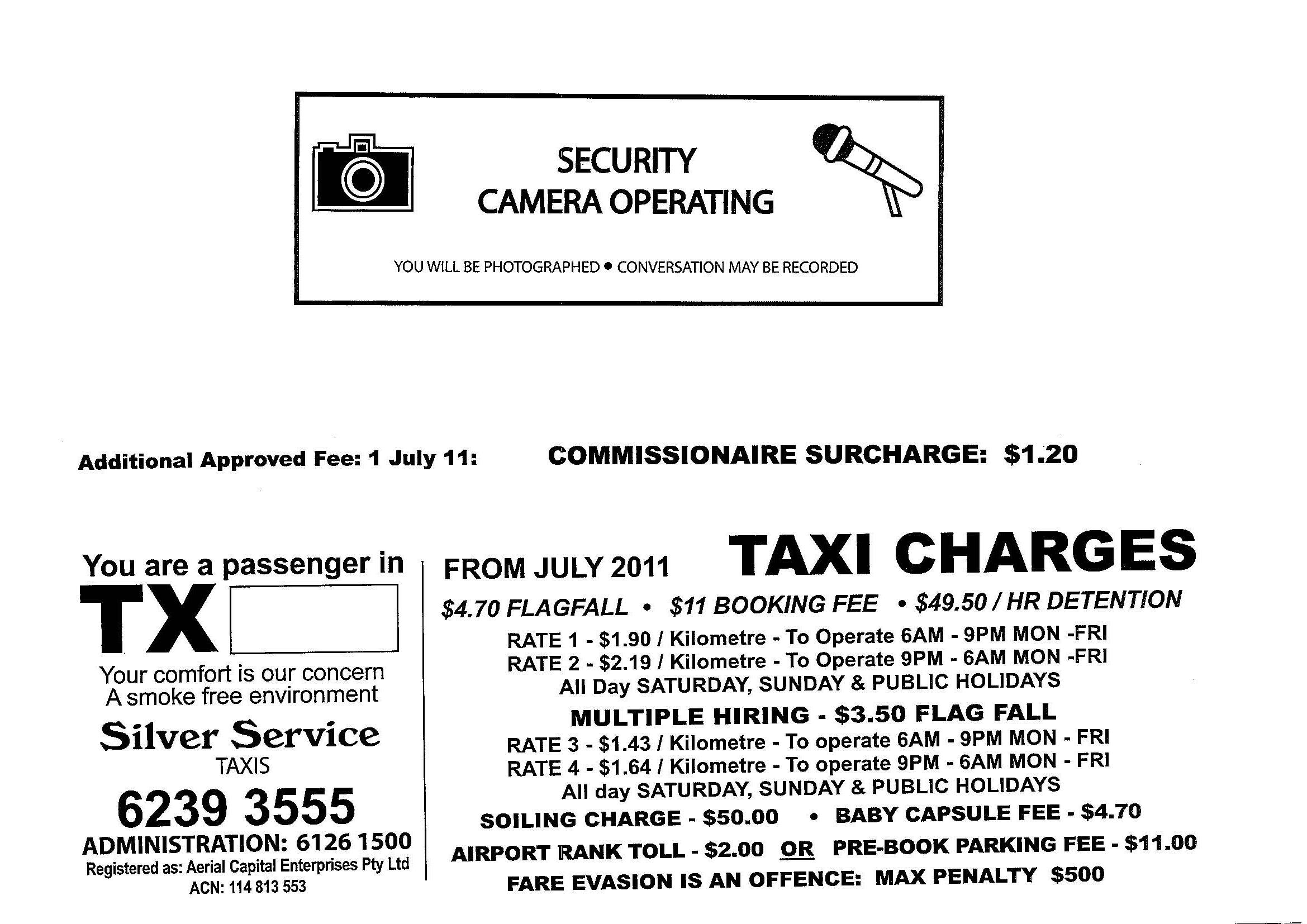 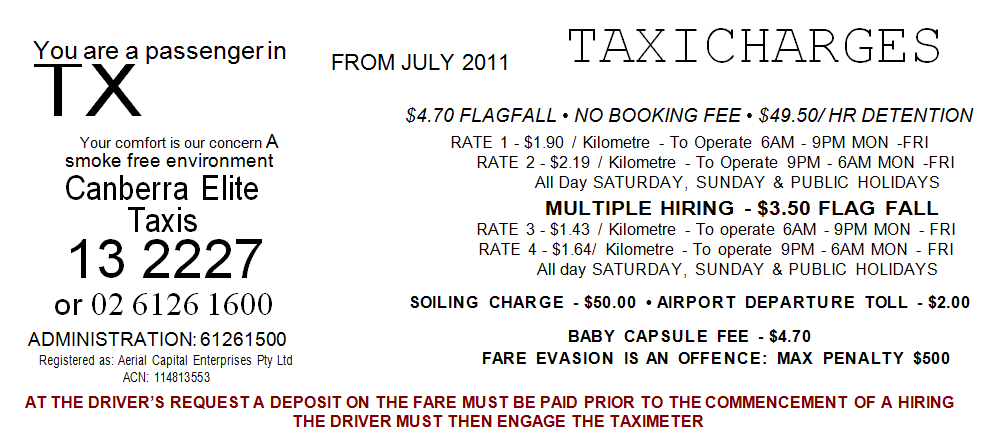 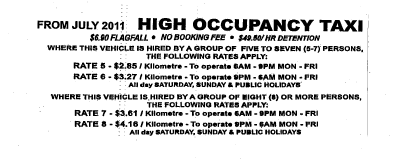 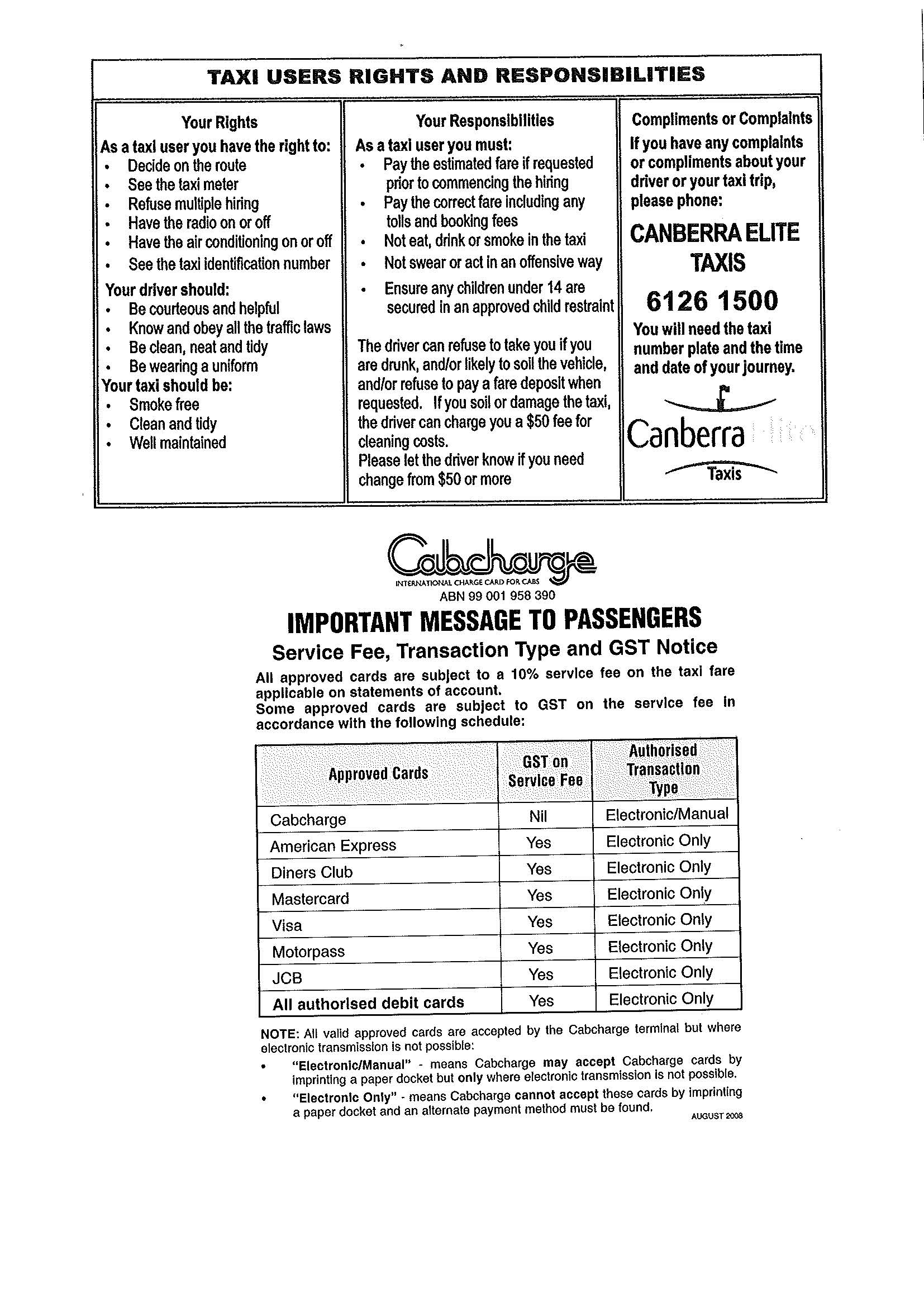 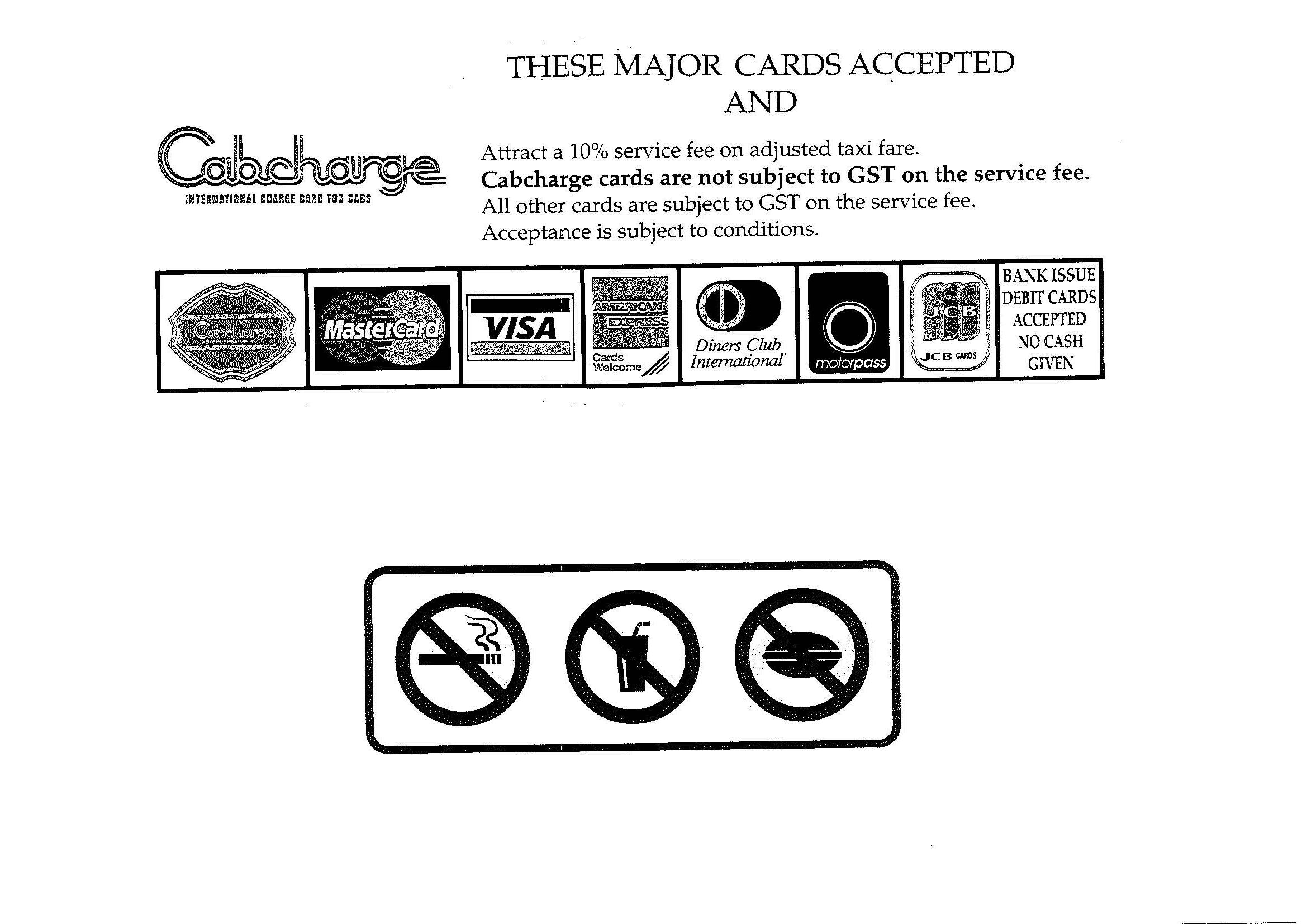 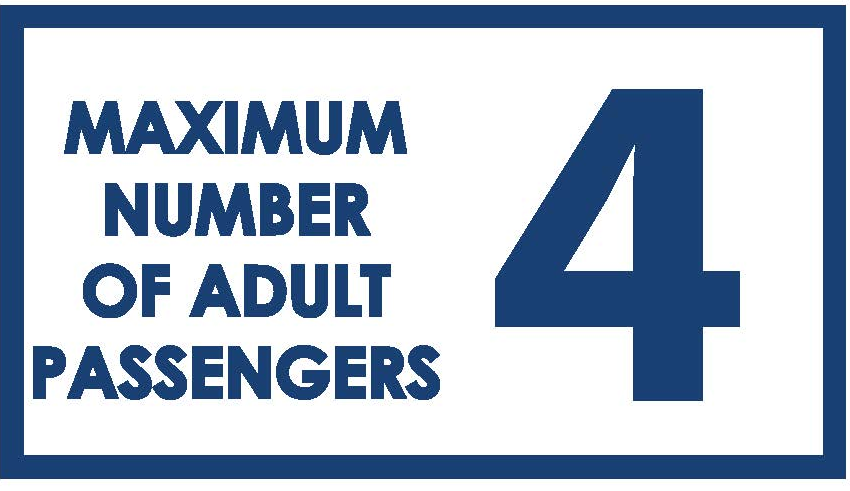 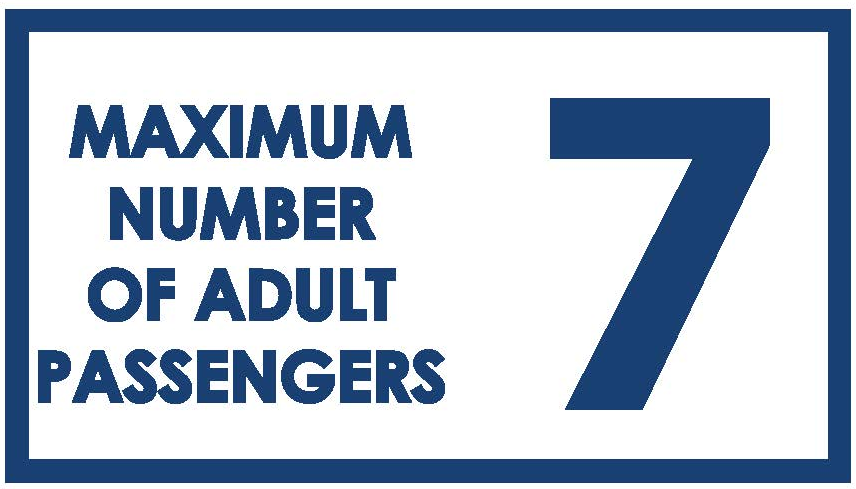 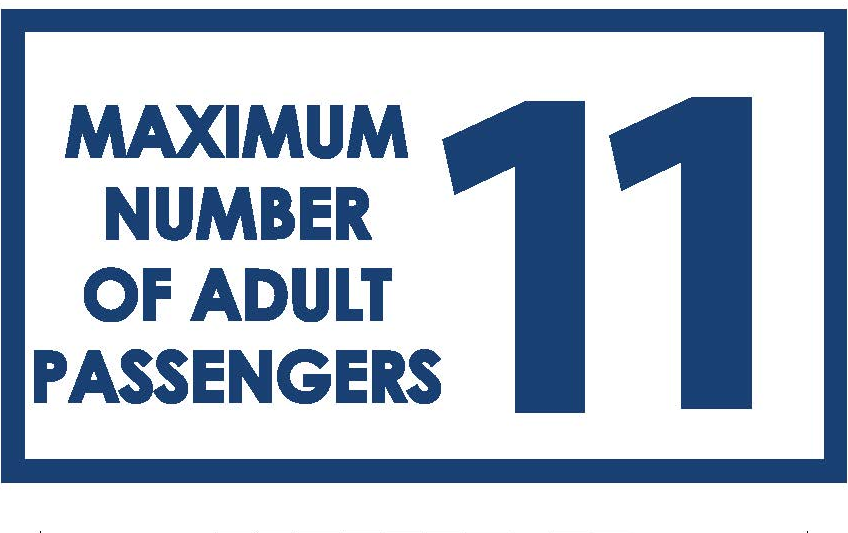 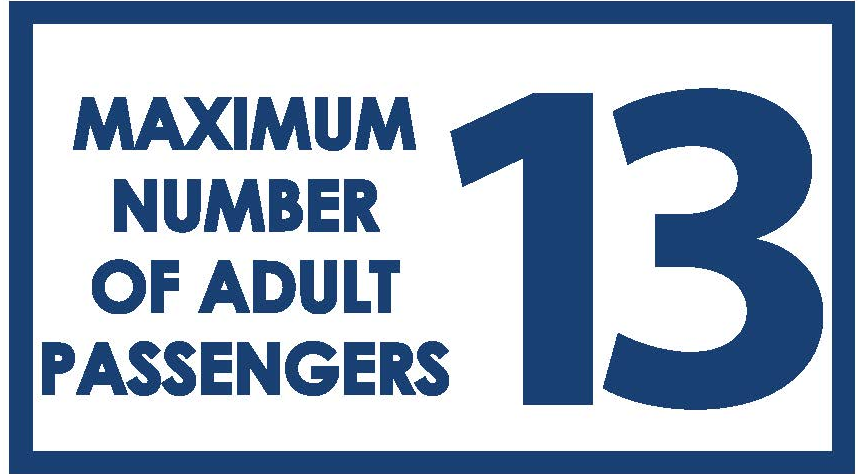 